New York City College of Technology, CUNY CURRICULUM MODIFICATION PROPOSAL FORMThis form is used for all curriculum modification proposals. See the Proposal Classification Chart for information about what types of modifications are major or minor.  Completed proposals should be emailed to the Curriculum Committee chair.Please include all appropriate documentation as indicated in the Curriculum Modification Checklist.For each new course, please also complete the New Course Proposal and submit in this document.Please submit this document as a single .doc or .rtf format.  If some documents are unable to be converted to .doc, then please provide all documents archived into a single .zip file.ALL PROPOSAL CHECK LISTEXISTING PROGRAM MODIFICATION PROPOSALSDescription of ProposalWithdrawal of HIS 2708/ID from the academic offerings and curriculum of the college.Rationale for ProposalThe Social Science Department History discipline agreed to help create and house this course in 2019 at the request of Professor Alyssa Adomaitis (Business Dept.). Once created, Professor Adomaitis would co-teach the class with Professor Kerin Coughlin (Law & Paralegal Studies dept.), who at the time was pursuing a PhD in History. Because Professor Coughlin is no longer able to teach HIS 2708/ID, it has lost its foundation as a history course. The Social Science Department History discipline believes it best to withdraw HIS 2708/ID and encourages Professor Adomaitis to reconstitute it in another department.Section AVI:  Courses Withdrawn Department of Social ScienceHIS 2708/ID: History of U.S. Fashion Law, 20th Century to the Present: The Ugly Side of FashionRationale: 	The Social Science Department History discipline agreed to help create and house this course in 2019 at the request of Professor Alyssa Adomaitis (Business Dept.). Once created, Professor Adomaitis would co-teach the class with Professor Kerin Coughlin (Law & Paralegal Studies dept.), who at the time was pursuing a PhD in History. Because Professor Coughlin is no longer able to teach HIS 2708/ID, it has lost its foundation as a history course. The Social Science Department History discipline believes it best to withdraw HIS 2708/ID and encourages Professor Adomaitis to reconstitute it in another department.From: Alyssa Adomaitis <AAdomaitis@CityTech.Cuny.Edu>Subject: Re: Proposal to withdraw HIS 2708/ID from the curriculumDate: November 6, 2023 at 11:14:29 AM ESTTo: Peter Parides <pparides@citytech.cuny.edu>Cc: Eric Rodriguez <ERodriguez@CityTech.Cuny.Edu>, Alyssa Adomaitis <AAdomaitis@CityTech.Cuny.Edu>, Pamela Brown <PAMELA.BROWN00@citytech.cuny.edu>, Justin Vazquez-Poritz <JUSTIN.VAZQUEZ-PORITZ15@citytech.cuny.edu>, Lucas Bernard <LBernard@CityTech.Cuny.Edu>Dear Peter:Thank you and Eric for spending time on this course.I agree that the course should be withdrawn at this time since Prof Coughlin no longer wishes to teach this course, which is unfortunate.Both you are Eric were more than understanding to find new ways to offer or try to offer this course.  At this time, the course needs a new home which I can work on.I appreciate both you and Chair Rodreguez as you have been more than gracious to work with me.Best,Alyssa adomaitisFrom: Peter Parides <pparides@citytech.cuny.edu>Sent: Friday, November 3, 2023 11:42 AMTo: Alyssa Adomaitis <AAdomaitis@citytech.cuny.edu>Subject: Proposal to withdraw HIS 2708/ID from the curriculumGood morning Alyssa,Attached is our proposal to withdraw HIS 2708/ID from the curriculum. Could you please see me a short note stating your approval for this?Best,Peter_____________________________________Peter Parides, PhDAssociate Professor of History & GovernmentDepartment of Social ScienceNew York City College of Technology, CUNYFrom: Kerin Coughlin <KCoughlin@CityTech.Cuny.Edu>Subject: Re: Withdrawal of HIS 2708/ID from the curriculumDate: November 6, 2023 at 11:09:09 AM ESTTo: Peter Parides <pparides@citytech.cuny.edu>Hi Peter,Thanks very much for this email, I'm sorry to see the course go but understand it needs to happen.  I'm fine with withdrawing the course, but if it's possible to include in your proposal the small edits noted below in red, I'll appreciate it.  If not, and you need to submit the proposal as is, that's fine too.Thanks again, to you and your department for your help and support with this course over the years.  KerinFrom: Peter Parides <pparides@citytech.cuny.edu>Sent: Friday, November 3, 2023 11:43 AMTo: Kerin Coughlin <KCoughlin@citytech.cuny.edu>Subject: Withdrawal of HIS 2708/ID from the curriculumGood morning Kerin,Attached is our proposal to withdraw HIS 2708/ID from the curriculum. Could you please see me a short note stating your approval for this?Best,Peter_____________________________________Peter Parides, PhDAssociate Professor of History & GovernmentDepartment of Social ScienceNew York City College of Technology, CUNYTitle of ProposalWithdrawal of HIS 2708/ID: History of U.S. Fashion Law, 20th Century to the Present: The Ugly Side of FashionDate10/12/23Major or MinorMinorProposer’s NamePeter ParidesDepartmentSocial ScienceDate of Departmental Meeting in which proposal was approved11/2/23Department Chair NameEric Rodriguez-ChanDepartment Chair Signature and Date                11/11/23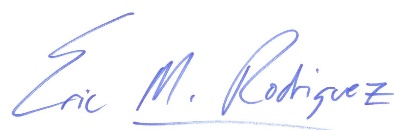 Academic Dean NameJustin Vazquez-PoritzAcademic Dean Signature and Date 11/14/23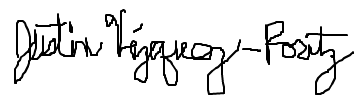 Brief Description of Proposal(Describe the modifications contained within this proposal in a succinct summary.  More detailed content will be provided in the proposal body.Withdrawal of HIS 2708/ID from the academic offerings and curriculum of the college.Brief Rationale for Proposal(Provide a concise summary of why this proposed change is important to the department.  More detailed content will be provided in the proposal body).  The Social Science Department History discipline agreed to help create and house this course in 2019 at the request of Professor Alyssa Adomaitis (Business Dept.). Once created, Professor Adomaitis would co-teach the class with Professor Kerin Coughlin (Law & Paralegal Studies dept.), who at the time was pursuing a PhD in History. Because Professor Coughlin is no longer able to teach HIS 2708/ID, it has lost its foundation as a history course. The Social Science Department History discipline believes it best to withdraw HIS 2708/ID and encourages Professor Adomaitis to reconstitute it in another department.Proposal History(Please provide history of this proposal:  is this a resubmission? An updated version?  This may most easily be expressed as a list).Initial submission: 10/12/23Completed CURRICULUM MODIFICATION FORM including:Brief description of proposalXRationale for proposalXDate of department meeting approving the modificationXChair’s SignatureXDean’s SignatureXEvidence of consultation with affected departmentsList of the programs that use this course as required or elective, and courses that use this as a prerequisite.XDocumentation of Advisory Commission views (if applicable).N/ACompleted Chancellor’s Report Form.XDocumentation indicating core curriculum requirements have been met for new programs/options or program changes. N/ADetailed rationale for each modification (this includes minor modifications)N/A